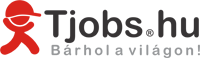 Személyes adatok:                                                                                        (saját kép beillesztése)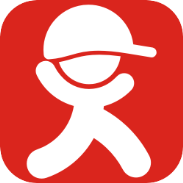 Szakmai tapasztalat:Feladatok, tevékenységek:                                                     Itt részletezze, hogy:                                                    - milyen pozícióban dolgozott és milyen munkaterületen (Chef de partie, Commis                                                               Chef, Pastry Chef, melegkonyhás, hidegkonyhás, reggeliztető)                                                          - milyen konyhai gépekkel dolgozott                                                    - milyen különleges, specialitások elkészítéséhez ért                                                    - szükséges beszerzési listák összeállítása, beérkeztetés, raktárak és hűtők kezelése                                                    - konyha rendben tartása                                                    - egészségügyi és higéniai előírások betartása                                                    - a csapat (abban az esetben ha rendelkezett) professzionális támogatása                                                    - minőségbiztosítási előírások követéseIskolai tanulmányok:Nyelvtudás:Szabadidős tevékenységek feltüntetése:Sporttevékenységek feltüntetése, hobbik, művészi ismeretekről való beszámolás: zene, irodalomEgyéb kézségek és kompetenciák:Itt feltüntetheti amennyiben ért más szakmákhoz isMilyen más területeken jártas (felsorolni az esetleges szakmai tapasztalatokat)Szakterületen vagy más területeken szerzett oklevelek, képesítések feltüntetése (milyen típusú és megszerzés dátuma)